PLA FORMACIÓ: INS MIQUEL MARTI I POLPLA DE FORMACIÓ: INS MIQUEL MARTI I POL0. CONTROL DE CANVISINTRODUCCIÓ SITUACIÓ ACTUALNECESSITATS FORMATIVES  OBJECTIUS i ACTUACIONS AVALUACIÓ ANNEXOSALTRES RECURSOSRECOLLIDA NECESSITATS 17-18PROPOSTES D’ACTUACIÓRECOLLIDA RESULTATSPLA FORMACIÓ DE CENTRE: INS MIQUEL MARTI I POLCONTROL DE CANVISINTRODUCCIÓ El  Pla de Formació  que ara proposem té com a objectiu definir i programar de forma coherent i ordenada la formació del professorat del centre  en els propers cursos. La formació del professorat ha d’anar lligada als objectius que ens plantegem al nostre projecte educatiu.La formació ha d’ajudar al professorat a tenir més recursos per assolir els objectius i els reptes plantejats. aquest Pla fixa els objectius i actuacions prioritàries però està subjecte a comptar amb la complicitat del professorat del centre i a la disponibilitat d’ofera formativa i recursos econòmics. SITUACIÓ ACTUALActualment a l’ institut: Al desembre de 2011 vam d’obtenir la certificació ISO.Disposem d’un servei de mediacióHem implantat els nous CCFF LOE i la FP dual.Estem adaptant la nostra organització a la ISO 2015Estem treballant per la potenciació de les llengües (anglès, francès i alemany).De cara als propers cursos: Mantenir el sistema de Qualitat i Millora.Incrementar les relacions del Institut amb l’entorn.Actuacions relacionades amb les noves tecnologies.Consolidar i implantar els CCFF LOEConsolidar la millora de  competències en llengües estrangeres.Programació per competències.NECESSITATS FORMATIVES Amb el coneixement de les prioritats formatives partint dels resultats d’un formulari de detecció de necessitats i prioritats formatives que hem recollit a l’inici del curs 17-18, el resultats dels quals formen part d’aquest document. OBJECTIUS i ACTUACIONS Les activitats de formació les hem vinculades a la realitat del centre i a les seves expectatives de millora, així com a les expectatives de desenvolupament professional de tot el professorat del centre.Oferim i informen al professorat dels diferents recursos per millorar la seva formació.Establir sessions formatives de curta durada impartida pel professorat del mateix centre en temes concrets i amb possibilitat de ser abastats amb formació interna.Tenint en compte les disponibilitats actuals de recursos per al present curs es prioritza la formació sobre treball per projectes, entorns formatius, formació en llengües estrangeres prioritzant el professorat implicat al projecte GEP.Aquest curs tenim fixada, com a formació prioritària, la que fa referència a la programació per competències.Hem introduït un canvi en la temporització del calendari de formació donada la dinàmica de funcionament del centre i per tal d’aconseguir que l’oferta sigui la més adequada possible.Es proposa utilitzar el format de googleforms per tal de dur a terme l’enquesta.L’enquesta es passarà durant el mes de setembre, s’estudiaran els resultats i es farà una proposta de formació. S’ha canviat la temporalització perquè hi ha mobilitat del professorat i els resultats s’ajusten més a les necessitats del professorat del curs actual.AVALUACIÓ Tal com hem dit en la introducció d’aquest Pla de Formació de Centre, el principal objectiu és posar una mica d’ordre en les propostes de formació i lligar-les al màxim amb els aspectes a millorar en el nostre centre durant els propers cursos dins les possibilitats econòmiques actualsDurant aquest any, s’avaluarà d’una manera continuada les actuacions realitzades, pel que fa a la formació en àrees que considerem prioritàries com llengües estrangeres i programació per competències . Malgrat el pla de formació fitxa uns punts d’interès cada curs, caldrà tenir present la  possibilitat d’ampliar-les amb altres de complementàries que en un moment concret pugui proposar l’equip directiu o el claustre de professors de manera que el Pla de Formació queda obert a seminaris, xerrades o cursos que puguin ser d’interès. També restà obert a altres ofertes de formació proposades a la zona o pel Departament d’Ensenyament i que puguin ser d’interès per tots o alguns professors del centre. ANNEXOS La relació de cursos/accions formatives previstes per realitzar durant el present curs, així com les enquestes de valoració dels mateixos i el seu seguiment formen part d’aquest pla.ALTRES RECURSOSEntitats i institucions que ofereixen cursos que no poden ser coberts  per l’oferta interna del centre.Cursos d’idiomes:EOI de Cornellà de Llobregat : http://www.xtec.cat/eoicornella/EOI_Cornella_del_Llobregat/Inici.htmlEOI d’Esplugues de Llobregat : http://www.eoiesplugues.com/EOI de Drassanes : http://www.eoibd.cat/Altres tipus de cursosICE de la UB per professorat de secundària i de CCFF :http://www.ub.edu/ice/ips/act.htmICE de la UPF per professorat de secundària i de CCFF:http://www.upc.edu/ice/professorat-no-universitari/formacio-permanentICE de la UPF per professorat de secundària i de CCFF:http://www.uab.es/ice/A principis de cada curs es poden trobar cursos de diferents tipologies, tant virtuals com presencials:http://www.xtec.cat/formacio/index.htmRESULTATS Formulari recollida necessitats FP 17-18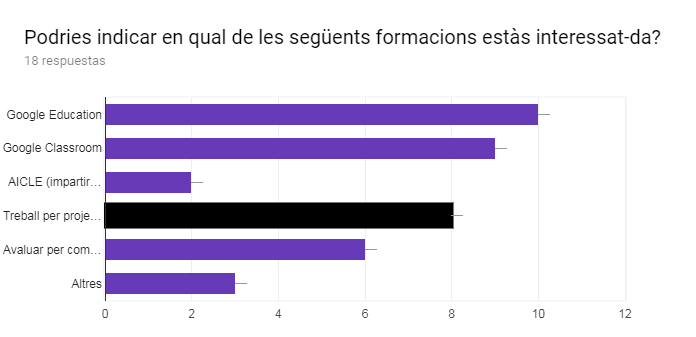 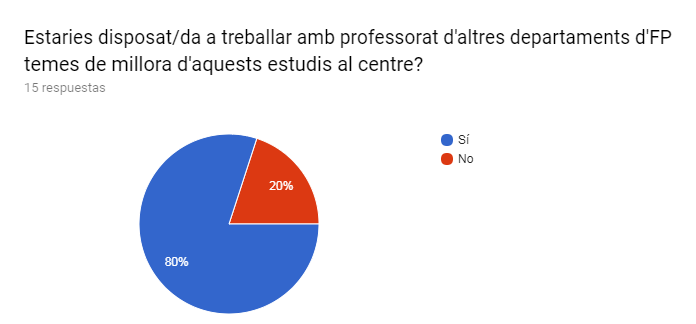 En cas de resposta anterior afirmativa, quins temes consideres interessants (per ordre de prioritat)?7 respuestasQualsevolPero no aquest curs.Treball per projectes, Sortides, Organitzar xerrades a l'institutEmpresa i iniciativa emprenedoraGoogle Classroom / Google EducationOrganització continguts curriculars i la seva compaginació amb pràctiques, noves metodologies d'ensenyamentGoogle Education, Moodle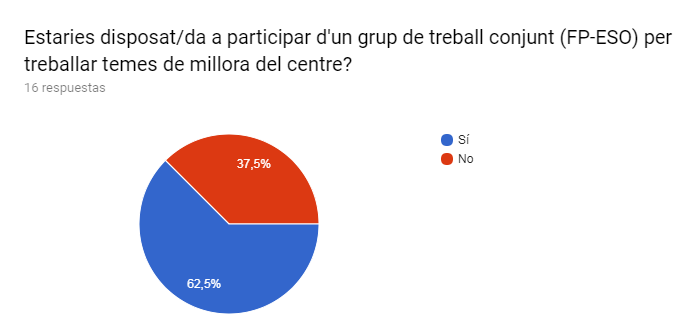 En cas de resposta anterior afirmativa, quins temes consideres interessants (per ordre de prioritat)?7 respuestasQualsevolOrientació educativa i orientació professionalEducació ambiental, reciclatgeGoogle Classroom / Google EducationPràctica dirigida per alumnes d'fp als alumnes d'ESOCoordinación nivells educatius entre els dosaprofitament pàgina web del centre, Moodle, Google EducationAltres (utilitza aquest espai per afegir les observacions que consideris adients respecte a la formació proposada)4 respuestasEs realitzi al mateix centreDepèn de la feina potser millor per un altre curs.Estic interessada en l'aplicació de les noves tecnologies per impartir les classesLa participació directa del professorat d'ESO i batxillerat en l'actualització de la pàgina web del centre la faria més dinàmica i fàcil de mantenirENQUESTA ESO I BATXILLERATLink als resultats de l’enquesta entre el professorat de l’ESO i el Batxillerat.https://docs.google.com/a/mmpol.cat/spreadsheets/d/1J8lllVkIySkBzF2Y7567dn6mC547IrZPUKOYI_rDA9w/edit?usp=sharinghttps://drive.google.com/a/mmpol.cat/file/d/1-fEpy18j6zTft8RtDIM6aiq_MQsuDi4W/view?usp=sharingPROPOSTES DE FORMACIÓDesprés d’analitzar les respostes que ha fet el professorat aquestes són les propostes per aquest curs:Oferir un curs en la modalitat de formació interna de centre sobre google classroom, google apps for education i edició de vídeos. Es parlarà amb el CRP perquè pugui ser reconegut com a activitat de formació.Demanar al CRP cursos de formació d’avaluació i programació per competències.Demanar al professorat que assisteix al curs GEP pugui fer transferència del que ha treballat (2n trimestre/ 3r trimestre)Proposar Equips de Millora de centre per treballar objectius comuns i, sobretot, fomentar la cohesió del professorat del centre.S’intentarà que el curs de formació es faci dimecres de 17,30 a 19,30 i els Equips de Millora de 15,30 a 16,30 els dimecres.Facilitar grups de treball.Els temes proposats en l’enquesta de formació han sortit dels resultats de les enquestes de satisfacció del professorat i de les memòries dels diferents departaments.RECOLLIDA INFORMACIÓEs farà una enquesta de satisfacció del curs en finalitzar aquest i una enquesta de grau d’aplicació del curs durant el mes de juliol.Es farà servir un googleforms.Num. RevisióDescripció de la modificacióData Elaboració/Aprovació00Creació i Aprovació  del document13/04/201101Adaptació Curs 11-12Octubre / 201102Adaptació Curs 12-13Setembre / 201203Adaptació curs 14-15Desembre/201404Canvis en la valoració i grau d’aprofitament dels cursos o accions formatives, Adaptació al curs 15-16Juliol / 201505Adaptació curs 16-17Setembre 201606Adaptació a Curs 17-18Setembre 2017